报价一览表项目编号：长招采竞字[2020]019号项目名称：长葛市增福镇一事一议项目增福庙村道路及排水管道工程（二次）                  单位：元（人民币）供应商名称：  河南广益建筑工程有限公司 （公章）供应商法定代表人（单位负责人）或授权代表签字：日期： 2020年6月5日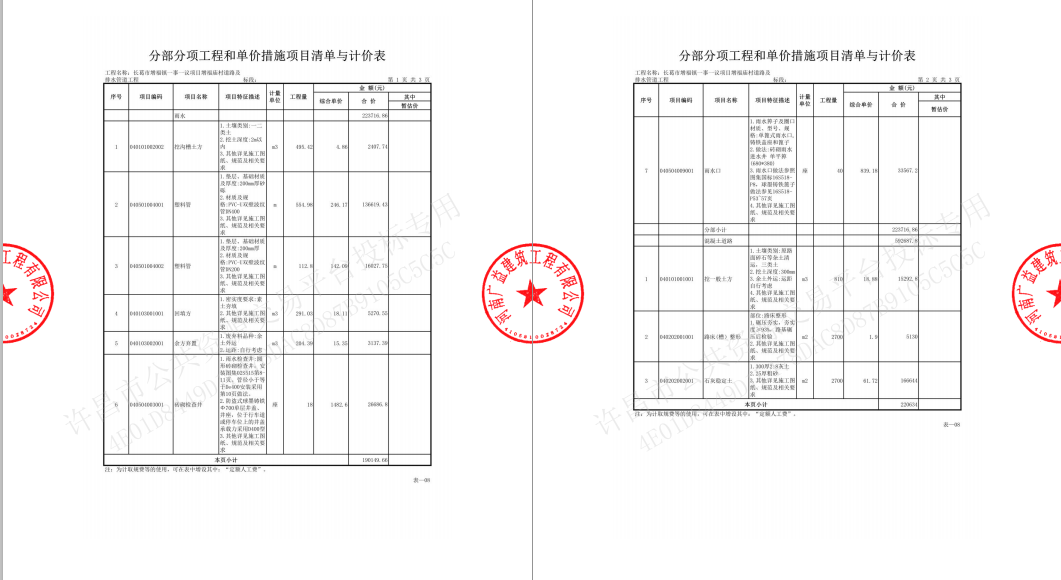 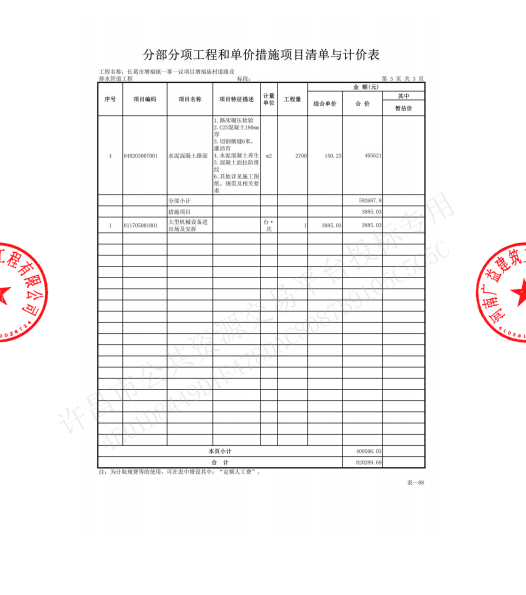 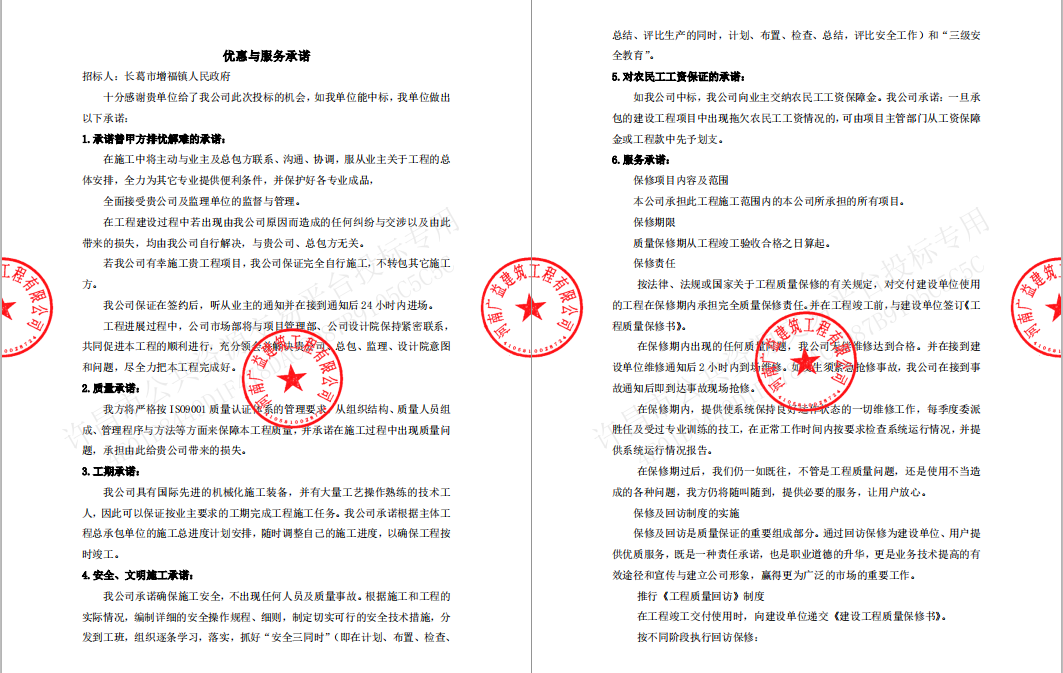 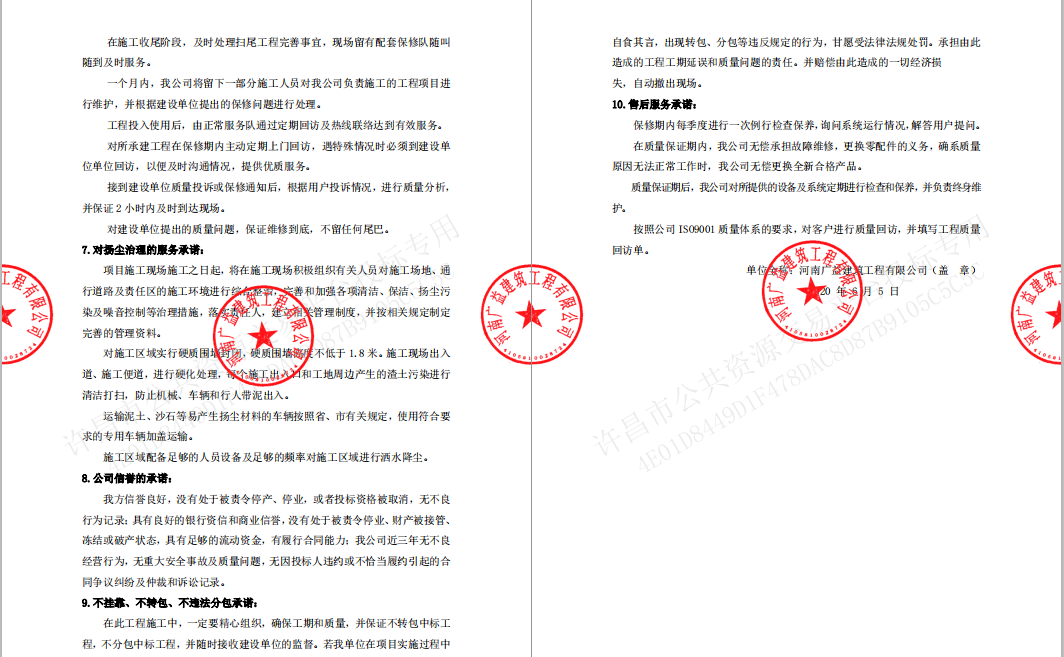 文件投标报价最终谈判报价工期质量项目经理备注945405.42942000.00合同签订后30日历天内完成合格（符合国家现行的验收规范和标准）唐现中/